Iowa Department						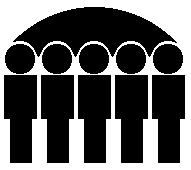 Of Human ServicesJessie Rasmussen, Director	Monthly Public Assistance Statistical Report	Family Investment Program	October  2001	Regular FIP	October  2001	September  2001	October  2000	Cases :	18,824	18,894	18,159	Recipients :	47,891	48,234	45,986	Children :	31,655	32,029	30,710	Payments :	$6,156,389	$6,190,508	$5,865,257	Avg. Cost per Family :	$327.05	$327.64	$322.99	Avg. Cost per Recipient :	$128.55	$128.34	$127.54	Unemployed Parent FIP	Cases :	1,424	1,473	1,274	Recipients :	5,645	5,901	5,235	Children :	2,821	2,944	2,663	Payments :	$518,612	$534,512	$475,161	Avg. Cost per Family :	$364.19	$362.87	$372.97	Avg. Cost per Recipient :	$91.87	$90.58	$90.77	Total FIP Payments :	$6,675,001	$6,725,020	$6,340,418	Child Support Payments *	PA Recoveries :	$2,744,812	$3,951,015	$2,230,816	Returned To Federal Govt. :	$1,725,389	$2,476,101	$1,420,361	Returned  to Family :	$0	$0	$0	Credit to FIP Account:	$1,019,423	$1,474,914	$810,455	** FIP Net Total :	$5,655,578	$5,250,106	$5,529,963	State Fiscal Year To Date	FIP Payments	Current Year	Last Year	Regular FIP Total :	$24,481,661	$23,347,356	FIP-UP Total :	$2,095,484	$1,928,704	Total :	$26,577,145	$25,276,060	Child Support Payments	PA Recoveries :	$11,609,169	$7,813,501	  Returned to Federal Government :	$7,280,681	$4,940,803	  Returned to Families :	$0	$0	Credit to FIP Account :	$4,328,488	$2,872,698	** FIP Net Total :	$22,248,657	$22,403,362	Standard Reporting Unit	Prepared by:	Bureau of Research and Statistics	Judy Darr (515) 281-4695	Division of Data Management	   Statistical Research Analyst	Monthly Statistical Report of Public Assistance Program	For	October 2001	FIP 	FIP - UP  	FIP 	FIP Number  	FIP 	Average 	FIP - UP 	FIP - UP 	FIP - UP 	Average  	 Total 	Number 	of Persons	Monthly 	Grants 	Number of	Number of 	Monthly 	Grants 	Total 	Total 	Monthly 	of Cases	Grants	Per Case	 Cases	Persons	Grants	Per Case	Cases	Total 	Monthly 	County	Persons	Grants	Adair	25	61	$9,077	363.08	3	16	$1,599	533	28	77	$10,676	Adams	13	27	$4,085	314.24	2	12	$1,112	556	15	39	$5,197	Allamakee	50	116	$16,241	324.82	7	25	$1,886	269.42	57	141	$18,127	Appanoose	148	384	$49,555	334.83	22	80	$8,109	368.6	170	464	$57,664	Audubon	22	42	$6,493	295.17	8	31	$3,359	419.92	30	73	$9,852	Benton	102	248	$33,509	328.52	6	28	$1,837	306.16	108	276	$35,346	Black Hawk	1,456	3,680	$471,454	323.8	96	369	$35,767	372.57	1,552	4,049	$507,221	Boone	93	235	$33,095	355.86	1	3	$79	79	94	238	$33,174	Bremer	78	200	$24,125	309.3	6	23	$1,976	329.33	84	223	$26,101	Buchanan	94	249	$31,227	332.21	7	31	$3,084	440.57	101	280	$34,311	Buena Vista	93	248	$30,303	325.84	4	14	$1,408	352.07	97	262	$31,711	Butler	58	141	$17,601	303.47	7	31	$2,704	386.29	65	172	$20,305	Calhoun	44	96	$14,011	318.44	4	12	$1,284	321	48	108	$15,295	Carroll	86	226	$30,315	352.5	1	4	$16	16	87	230	$30,331	Cass	71	165	$21,929	308.87	7	29	$2,727	389.57	78	194	$24,656	Cedar	63	164	$20,974	332.92	1	6	$352	352	64	170	$21,326	Cerro Gordo	238	581	$73,971	310.8	23	79	$7,936	345.06	261	660	$81,907	Cherokee	62	164	$19,998	322.55	3	18	$1,388	462.66	65	182	$21,386	Chickasaw	47	111	$15,066	320.56	6	17	$1,122	187	53	128	$16,188	Clarke	43	99	$13,005	302.45	4	13	$552	138	47	112	$13,557	Clay	94	244	$32,452	345.24	7	30	$2,513	359.02	101	274	$34,965	Clayton	49	115	$15,909	324.68	3	12	$1,081	360.33	52	127	$16,990	Clinton	487	1,202	$151,794	311.69	45	181	$16,333	362.96	532	1,383	$168,127	Crawford	112	284	$37,238	332.48	2	8	$1,091	545.52	114	292	$38,329	Dallas	120	284	$38,665	322.21	10	41	$4,829	482.9	130	325	$43,494	Davis	40	96	$12,888	322.21	7	28	$2,316	330.85	47	124	$15,204	Decatur	60	146	$19,297	321.63	12	48	$4,322	360.16	72	194	$23,619	Delaware	62	150	$18,976	306.07	9	36	$3,715	412.77	71	186	$22,691	Thursday, November 15, 2001	Page 1 of 4	Monthly Statistical Report of Public Assistance Program	For	October 2001	FIP 	FIP - UP  	FIP 	FIP Number  	FIP 	Average 	FIP - UP 	FIP - UP 	FIP - UP 	Average  	 Total 	Number 	of Persons	Monthly 	Grants 	Number of	Number of 	Monthly 	Grants 	Total 	Total 	Monthly 	of Cases	Grants	Per Case	 Cases	Persons	Grants	Per Case	Cases	Total 	Monthly 	County	Persons	Grants	Des Moines	486	1,286	$159,241	327.65	53	196	$19,562	369.09	539	1,482	$178,803	Dickinson	56	141	$17,783	317.55	4	16	$1,582	395.5	60	157	$19,365	Dubuque	506	1,272	$166,605	329.25	40	182	$14,407	360.17	546	1,454	$181,012	Emmet	41	101	$12,514	305.22	3	11	$1,192	397.33	44	112	$13,706	Fayette	175	492	$57,775	330.14	17	64	$5,455	320.9	192	556	$63,230	Floyd	113	281	$38,151	337.62	13	49	$4,973	382.54	126	330	$43,124	Franklin	33	82	$9,866	298.99	5	21	$1,434	286.8	38	103	$11,300	Fremont	64	150	$19,463	304.1	9	42	$3,207	356.33	73	192	$22,670	Greene	58	137	$17,992	310.21	6	25	$2,055	342.5	64	162	$20,047	Grundy	28	65	$8,186	292.37	$0	0	28	65	$8,186	Guthrie	37	91	$10,512	284.12	3	15	$935	311.66	40	106	$11,447	Hamilton	86	215	$27,554	320.4	6	21	$2,269	378.16	92	236	$29,823	Hancock	39	88	$12,096	310.15	4	18	$1,509	377.25	43	106	$13,605	Hardin	102	269	$33,727	330.65	4	17	$1,580	395.13	106	286	$35,307	Harrison	67	145	$20,489	305.81	3	12	$1,349	449.66	70	157	$21,838	Henry	114	259	$32,802	287.74	9	30	$3,065	340.61	123	289	$35,867	Howard	32	80	$10,772	336.62	3	13	$1,233	411	35	93	$12,005	Humboldt	43	113	$14,062	327.04	2	7	$921	460.5	45	120	$14,983	Ida	29	71	$8,884	306.34	$0	0	29	71	$8,884	Iowa	47	117	$15,157	322.49	$0	0	47	117	$15,157	Jackson	95	236	$30,438	320.4	13	58	$5,246	403.53	108	294	$35,684	Jasper	177	432	$55,061	311.08	37	131	$13,602	367.63	214	563	$68,663	Jefferson	104	274	$34,667	333.34	4	18	$1,350	337.5	108	292	$36,017	Johnson	393	1,037	$132,886	338.13	7	30	$3,287	469.57	400	1,067	$136,173	Jones	77	201	$25,855	335.78	5	22	$2,261	452.2	82	223	$28,116	Keokuk	58	149	$18,097	312.01	4	16	$1,286	321.5	62	165	$19,383	Kossuth	45	106	$14,789	328.65	3	13	$907	302.33	48	119	$15,696	Lee	396	1,016	$126,239	318.78	65	233	$21,453	330.04	461	1,249	$147,692	Thursday, November 15, 2001	Page 2 of 4	Monthly Statistical Report of Public Assistance Program	For	October 2001	FIP 	FIP - UP  	FIP 	FIP Number  	FIP 	Average 	FIP - UP 	FIP - UP 	FIP - UP 	Average  	 Total 	Number 	of Persons	Monthly 	Grants 	Number of	Number of 	Monthly 	Grants 	Total 	Total 	Monthly 	of Cases	Grants	Per Case	 Cases	Persons	Grants	Per Case	Cases	Total 	Monthly 	County	Persons	Grants	Linn	1,158	3,001	$389,368	336.24	60	233	$22,285	371.43	1,218	3,234	$411,653	Louisa	89	223	$26,470	297.41	12	42	$4,485	373.76	101	265	$30,955	Lucas	88	198	$27,607	313.72	13	51	$4,386	337.38	101	249	$31,993	Lyon	32	81	$10,434	326.06	$0	0	32	81	$10,434	Madison	56	137	$18,954	338.47	3	15	$897	299	59	152	$19,851	Mahaska	164	427	$54,834	334.35	10	40	$3,173	317.35	174	467	$58,007	Marion	119	292	$37,659	316.46	15	55	$4,973	331.53	134	347	$42,632	Marshall	294	754	$97,770	332.55	25	91	$9,674	386.96	319	845	$107,444	Mills	91	235	$30,004	329.72	9	37	$3,715	412.77	100	272	$33,719	Mitchell	17	51	$6,222	366	$0	0	17	51	$6,222	Monona	50	109	$13,862	277.24	3	13	$1,536	512	53	122	$15,398	Monroe	52	112	$15,326	294.73	10	35	$3,735	373.5	62	147	$19,061	Montgomery	69	183	$23,900	346.37	10	45	$3,202	320.2	79	228	$27,102	Muscatine	418	1,102	$146,192	349.74	34	132	$12,907	379.62	452	1,234	$159,099	O'Brien	45	112	$13,456	299.02	5	17	$1,908	381.6	50	129	$15,364	Osceola	17	35	$5,092	299.52	1	4	$495	495	18	39	$5,587	Page	129	328	$43,368	336.18	28	126	$10,593	378.34	157	454	$53,961	Palo Alto	26	62	$7,802	300.1	1	3	$572	572	27	65	$8,374	Plymouth	72	152	$20,792	288.78	2	5	$534	267	74	157	$21,326	Pocahontas	36	86	$12,394	344.3	2	9	$1,030	515	38	95	$13,424	Polk	2,886	7,310	$952,012	329.87	152	631	$56,534	371.93	3,038	7,941	$1,008,546	Pottawattamie	852	2,162	$284,567	333.99	68	294	$25,002	367.68	920	2,456	$309,569	Poweshiek	72	183	$23,434	325.47	6	27	$2,742	457	78	210	$26,176	Ringgold	28	60	$9,221	329.33	$0	0	28	60	$9,221	Sac	45	129	$14,726	327.26	$0	0	45	129	$14,726	Scott	1,797	4,793	$594,951	331.08	122	483	$43,843	359.36	1,919	5,276	$638,794	Shelby	45	119	$14,245	316.56	2	8	$666	333	47	127	$14,911	Sioux	58	153	$17,431	300.53	1	5	$389	389	59	158	$17,820	Thursday, November 15, 2001	Page 3 of 4	Monthly Statistical Report of Public Assistance Program	For	October 2001	FIP 	FIP - UP  	FIP 	FIP Number  	FIP 	Average 	FIP - UP 	FIP - UP 	FIP - UP 	Average  	 Total 	Number 	of Persons	Monthly 	Grants 	Number of	Number of 	Monthly 	Grants 	Total 	Total 	Monthly 	of Cases	Grants	Per Case	 Cases	Persons	Grants	Per Case	Cases	Total 	Monthly 	County	Persons	Grants	Story	243	611	$82,061	337.69	40	149	$14,372	359.3	283	760	$96,433	Tama	77	182	$25,938	336.85	8	34	$2,454	306.77	85	216	$28,392	Taylor	28	70	$9,196	328.42	2	6	$759	379.5	30	76	$9,955	Union	63	147	$18,201	288.9	2	4	$289	144.5	65	151	$18,490	Van Buren	40	107	$14,312	357.81	5	14	$1,616	323.2	45	121	$15,928	Wapello	426	1,074	$138,073	324.11	38	158	$14,737	387.81	464	1,232	$152,810	Warren	140	321	$42,443	303.16	2	7	$921	460.5	142	328	$43,364	Washington	91	224	$29,311	322.1	2	6	$183	91.5	93	230	$29,494	Wayne	63	149	$18,526	294.06	5	22	$1,842	368.4	68	171	$20,368	Webster	377	969	$121,696	322.8	24	96	$8,667	361.15	401	1,065	$130,363	Winnebago	46	109	$14,380	312.61	5	24	$1,770	354.18	51	133	$16,150	Winneshiek	45	118	$14,008	311.29	7	30	$2,340	334.28	52	148	$16,348	Woodbury	897	2,387	$300,179	334.64	45	173	$15,362	341.37	942	2,560	$315,541	Worth	14	31	$4,305	307.52	6	25	$2,435	405.92	20	56	$6,740	Wright	58	139	$16,709	288.09	4	11	$961	240.39	62	150	$17,670	State Total 	Cases 	20,248	Persons -	53,536	Monthly Grants -	$6,674,948	(* - Actual Total is	$6,675,001	due to rounding)	Thursday, November 15, 2001	Page 4 of 4